В соответствии со статьей 23 Положения «О регулировании бюджетных правоотношений в Юськасинском сельском поселении Моргаушского района Чувашской Республики», утвержденного решением Собрания депутатов Юськасинского сельского поселения Моргаушского района Чувашской Республики от 16.10.2014 года № С-45/2 Собрание депутатов Юськасинского сельского поселения Моргаушского района Чувашской Республики решило: Статья 1. Внести  в решение Собрания депутатов Юськасинского сельского поселения Моргаушского района Чувашской Республики от 16.12.2019 года № С-63/1 «О бюджете Юськасинского сельского поселения Моргаушского района Чувашской Республики на 2020 год и плановый период 2021 и 2022 годов» следующие изменения:Часть 1 статьи 1 изложить в следующей редакции: «1. Утвердить основные характеристики бюджета Юськасинского сельского поселения Моргаушского района Чувашской Республики на 2020 год:прогнозируемый общий объем доходов бюджета Юськасинского сельского поселения Моргаушского района Чувашской Республики в сумме 8 638 163,37 рублей, в том числе объем межбюджетных трансфертов из районного бюджета Моргаушского района Чувашской Республики в сумме 7 083 733,37  рублей;общий объем расходов бюджета Юськасинского сельского поселения Моргаушского района Чувашской Республики в сумме 9 063 915,69  рублей;предельный объем муниципального долга в сумме 0,00  рублей;верхний предел муниципального внутреннего долга на 1 января 2021 года в сумме 0,00  рублей, в том числе верхний предел долга по муниципальным гарантиям в сумме 0,00 рублей;прогнозируемый дефицит бюджета Юськасинского сельского поселения Моргаушского района Чувашской Республики в сумме 425 752,32 рублей»;приложение 4 изложить в следующей редакции:3) В статье 7:в части 1:в пункте «а» слова «приложениям 6-6.3» заменить словами «приложениям 6-6.4;в пункте «в» слова «приложениям 8-8.3» заменить словами «приложениям 8-8.4;в пункте «д» слова «приложениям 10-10.3» заменить словами «приложениям 10-10.4;в части 2:в абзаце 2 слова «2 224 910,80  рублей» заменить словами  «2 216 050,95 рублей»;в абзаце 6 слова «1 981 840,00 рублей» заменить словами  «2 071 870,55  рублей»;4) в статье 8:часть 1 изложить в следующей редакции:1.Установить, что в составе бюджета Юськасинского сельского поселения Моргаушского района Чувашской Республики учтены расходы за счет целевых субсидий, субвенций и иных межбюджетных трансфертов из республиканского бюджета Чувашской Республики:на 2020 год в сумме 3 437 733,15 рублей, в том числе на:капитальный ремонт и ремонт автомобильных дорог общего пользования местного значения в границах населенных пунктов поселения, в сумме 491 350,00 рублей;содержание автомобильных дорог общего пользования местного значения в границах населенных пунктов поселения, в сумме 343 160,00 рублей;осуществление полномочий по первичному воинскому учету на территориях, где отсутствуют военные комиссариаты, в сумме 180 683,00 рублей;реализацию проектов развития общественной инфраструктуры, основанных на местных инициативах, в сумме 1 122 540,15 рублей;реализацию проектов, направленных на благоустройство и развитие территорий населенных пунктов Чувашской Республики, в сумме 1 300 000,00 рублей;на 2021 в сумме 3 280 537,00 рублей, в том числе на:капитальный ремонт и ремонт автомобильных дорог общего пользования местного значения в границах населенных пунктов поселения, в сумме 489 280,00 рублей;содержание автомобильных дорог общего пользования местного значения в границах населенных пунктов поселения, в сумме 343 160,00 рублей;осуществление полномочий по первичному воинскому учету на территориях, где отсутствуют военные комиссариаты, в сумме 180 717,00 рублей;осуществление государственных полномочий Чувашской Республики по организации на территории поселений мероприятий при осуществлении деятельности по обращению с животными без владельцев в сумме 4 180 рублей;осуществление отдельных государственных полномочий Чувашской Республики по обеспечению жилыми помещениями по договорам социального найма категорий граждан, указанных в пункте 3 части 1 статьи 11 Закона Чувашской Республики «О регулировании жилищных отношений» и состоящих на учете в качестве нуждающихся в жилых помещениях, в сумме 2 263 200,00 рублей»;на 2022 в сумме 1 420 472,00 рублей, в том числе на:капитальный ремонт и ремонт автомобильных дорог общего пользования местного значения в границах населенных пунктов поселения, в сумме 885 540,00 рублей;содержание автомобильных дорог общего пользования местного значения в границах населенных пунктов поселения, в сумме 343 160,00 рублей;осуществление полномочий по первичному воинскому учету на территориях, где отсутствуют военные комиссариаты, в сумме 187 592,00 рублей;осуществление государственных полномочий Чувашской Республики по организации на территории поселений мероприятий при осуществлении деятельности по обращению с животными без владельцев в сумме 4 180,00 рублей;5) дополнить приложением 6.4  следующего содержания:ИЗМЕНЕНИЕраспределения бюджетных ассигнований по разделам, подразделам,целевым статьям (муниципальным программам Моргаушского района Чувашской Республики и непрограммным направлениям деятельности) и группам (группам и подгруппам) видов расходов классификациирасходов бюджета Юськасинского сельского поселенияМоргаушского района Чувашской Республики на 2020 год,предусмотренного приложениями 6,6.1,6.2,6.3 к  решению Собрания депутатовЮськасинского сельского поселения Моргаушского районаЧувашской Республики «О бюджете Юськасинского сельскогопоселения Моргаушского района Чувашской Республикина 2020 год и плановый период 2021 и 2022 годов»                                                  (руб.)            »;6) дополнить приложением 8.4 следующего содержания:ИЗМЕНЕНИЕраспределения бюджетных ассигнований по целевым статьям (муниципальным программам Моргаушского района Чувашской Республики и непрограммным направлениям деятельности), группам (группам и подгруппам) видов расходов, разделам, подразделам классификации расходов бюджета Юськасинского сельского поселения Моргаушского района Чувашской Республики на 2020  год, предусмотренного приложениями 8,8.1,8.2,8.3 к  решению Собрания депутатов Юськасинского сельского поселения Моргаушского районаЧувашской Республики «О бюджете Юськасинского сельскогопоселения Моргаушского района Чувашской Республикина 2020 год и плановый период 2021 и 20212 годов»            (руб.)»; 7) дополнить приложением 10.4 следующего содержания:ИЗМЕНЕНИЕведомственной структуры расходов бюджета Юськасинского сельского поселенияМоргаушского района Чувашской Республики на 2020 год,предусмотренного приложениями 10,10.1,10.2,10.3 к  решению Собрания депутатовЮськасинского сельского поселения Моргаушского районаЧувашской Республики «О бюджете Юськасинского сельскогопоселения Моргаушского района Чувашской Республикина 2020 год и плановый период 2021 и 2022 годов»(руб.)».Статья 2.  Настоящее решение опубликовать в средствах массовой информации. Глава Юськасинского сельского поселения                                                                                              А.Н. КузьминПриложение 4к решению Собрания депутатов Юськасинского сельского поселения Моргаушского района Чувашской Республики от 16.12.2019г. № С-63/1 «О бюджете Юськасинского сельского поселения Моргаушского района Чувашской Республики на 2020 год и плановый период 2021 и 2022 годов»Прогнозируемые объемы доходов бюджета Юськасинского сельского поселения Моргаушского района Чувашской Республики на 2020 годПрогнозируемые объемы доходов бюджета Юськасинского сельского поселения Моргаушского района Чувашской Республики на 2020 годПрогнозируемые объемы доходов бюджета Юськасинского сельского поселения Моргаушского района Чувашской Республики на 2020 годКод бюджетной классификации Наименование доходаСумма на 2020 год, руб.ВСЕГО ДОХОДОВ8 638 163,3710000000000000000      НАЛОГОВЫЕ И НЕНАЛОГОВЫЕ ДОХОДЫ1 509 430,00НАЛОГОВЫЕ ДОХОДЫ1 147 430,0010100000000000000        НАЛОГИ НА ПРИБЫЛЬ, ДОХОДЫ146 400,0010102000010000110Налог на доходы физических лиц 146 400,0010300000000000000        НАЛОГИ НА ТОВАРЫ (РАБОТЫ, УСЛУГИ), РЕАЛИЗУЕМЫЕ НА ТЕРРИТОРИИ РОССИЙСКОЙ ФЕДЕРАЦИИ554 030,0010302000010000110Акцизы по подакцизным товарам (продукции), производимым на территории Российской Федерации554 030,0010500000000000000        НАЛОГИ НА СОВОКУПНЫЙ ДОХОД5 000,0010503000010000110Единый сельскохозяйственный налог5 000,0010600000000000000        НАЛОГИ НА ИМУЩЕСТВО432 000,0010601000000000110Налог на имущество физических лиц120 000,0010606000000000110Земельный налог 312 000,0010800000000000000        ГОСУДАРСТВЕННАЯ ПОШЛИНА10 000,00НЕНАЛОГОВЫЕ ДОХОДЫ362 000,0011100000000000000        ДОХОДЫ ОТ ИСПОЛЬЗОВАНИЯ ИМУЩЕСТВА, НАХОДЯЩЕГОСЯ В ГОСУДАРСТВЕННОЙ И МУНИЦИПАЛЬНОЙ СОБСТВЕННОСТИ55 000,0011105000000000120Доходы, получаемые в виде арендной либо иной платы за передачу в возмездное пользование государственного и муниципального имущества (за исключением имущества бюджетных и автономных учреждений, а также имущества государственных и муниципальных унитарных предприятий, в том числе казенных)55 000,0011300000000000000ДОХОДЫ ОТ ОКАЗАНИЯ ПЛАТНЫХ УСЛУГ (РАБОТ) И КОМПЕНСАЦИИ ЗАТРАТ ГОСУДАРСТВА100 000,0011302000000000100Доходы от компенсации затрат государства100 000,0011400000000000000ДОХОДЫ ОТ ПРОДАЖИ МАТЕРИАЛЬНЫХ И НЕМАТЕРИАЛЬНЫХ АКТИВОВ207 000,0020000000000000000      БЕЗВОЗМЕЗДНЫЕ ПОСТУПЛЕНИЯ7 128 733,3720200000000000000      БЕЗВОЗМЕЗДНЫЕ ПОСТУПЛЕНИЯ ОТ ДРУГИХ БЮДЖЕТОВ БЮДЖЕТНОЙ СИСТЕМЫ РОССИЙСКОЙ ФЕДЕРАЦИИ7 083 733,3720210000000000150          Дотации бюджетам бюджетной системы Российской Федерации3 421 000,0020215001000000150Дотации на выравнивание бюджетной обеспеченности3 421 000,0020215002000000150Дотации бюджетам на поддержку мер по обеспечению сбалансированности бюджетов0,0020220000000000150          Субсидии бюджетам бюджетной системы Российской Федерации (межбюджетные субсидии)1 957 050,1520230000000000150          Субвенции бюджетам бюджетной системы Российской Федерации180 683,0020240000000000150Иные межбюджетные трансферты1 525 000,2220700000000000150ПРОЧИЕ БЕЗВОЗМЕЗДНЫЕ ПОСТУПЛЕНИЯ45 000,00«Приложение 6.4к решению Собрания депутатов  Юськасинского сельского поселения Моргаушского района Чувашской Республики от  16.12.2019 г. № С-63/1 «О бюджете Юськасинского сельского поселения Моргаушского района Чувашской Республики на 2020 год и плановый период 2021 и 2022 годов»   НаименованиеРазделПодразделЦелевая статья (муниципальные программы)Группа (группа и подгруппа) вида расходовСумма (увеличение, уменьшение(-))НаименованиеРазделПодразделЦелевая статья (муниципальные программы)Группа (группа и подгруппа) вида расходовСумма (увеличение, уменьшение(-))123456Всего-2 943 039,63Общегосударственные вопросы010,00Функционирование Правительства Российской Федерации, высших исполнительных органов государственной власти субъектов Российской Федерации, местных администраций01040,00Муниципальная программа "Управление общественными финансами и муниципальным долгом" 0104Ч4000000000,00Обеспечение реализации муниципальной программы "Управление общественными финансами и муниципальным долгом"0104Ч4Э00000000,00Основное мероприятие "Общепрограммные расходы"0104Ч4Э01000000,00Обеспечение функций муниципальных органов0104Ч4Э01002000,00Закупка товаров, работ и услуг для обеспечения государственных (муниципальных) нужд0104Ч4Э0100200200-1 500,00Иные закупки товаров, работ и услуг для обеспечения государственных (муниципальных) нужд0104Ч4Э0100200240-1 500,00Иные бюджетные ассигнования0104Ч4Э01002008001 500,00Уплата налогов, сборов и иных платежей0104Ч4Э01002008501 500,00Национальная безопасность и правоохранительная деятельность03822,00Защита населения и территории от чрезвычайных ситуаций природного и техногенного характера, гражданская оборона0309822,00Муниципальная программа  "Повышение безопасности жизнедеятельности населения и территорий Чувашской Республики" 0309Ц800000000822,00Подпрограмма "Защита населения и территорий от чрезвычайных ситуаций природного и техногенного характера, обеспечение пожарной безопасности и безопасности населения на водных объектах на территории Чувашской Республики"  муниципальной программы "Повышение безопасности жизнедеятельности населения и территорий Чувашской Республики"0309Ц810000000822,00Основное мероприятие "Обеспечение деятельности муниципальных учреждений, реализующих мероприятия по обеспечению безопасности и защиты населения и территорий от чрезвычайных ситуаций"0309Ц810200000822,00Обеспечение деятельности муниципальных учреждений, реализующих мероприятия по обеспечению безопасности и защиты населения и территорий Чувашской Республики от чрезвычайных ситуаций0309Ц810270030822,00Закупка товаров, работ и услуг для обеспечения государственных (муниципальных) нужд0309Ц810270030200822,00Иные закупки товаров, работ и услуг для обеспечения государственных (муниципальных) нужд0309Ц810270030240822,00Национальная экономика04-13 861,85Сельское хозяйство и рыболовство0405-7 502,00Муниципальная программа  "Развитие сельского хозяйства и регулирование рынка сельскохозяйственной продукции, сырья и продовольствия" 0405Ц900000000-7 502,00Подпрограмма "Развитие ветеринарии" муниципальной программы  "Развитие сельского хозяйства и регулирование рынка сельскохозяйственной продукции, сырья и продовольствия"0405Ц970000000-7 502,00Основное мероприятие "Предупреждение и ликвидация болезней животных"0405Ц970100000-7 502,00Осуществление государственных полномочий Чувашской Республики по организации мероприятий при осуществлении деятельности по обращению с животными без владельцев0405Ц970112750-4 180,00Закупка товаров, работ и услуг для обеспечения государственных (муниципальных) нужд0405Ц970112750200-4 180,00Иные закупки товаров, работ и услуг для обеспечения государственных (муниципальных) нужд0405Ц970112750240-4 180,00Организация мероприятий при осуществлении деятельности по обращению с животными без владельцев0405Ц970172750-3 322,00Закупка товаров, работ и услуг для обеспечения государственных (муниципальных) нужд0405Ц970172750200-3 322,00Иные закупки товаров, работ и услуг для обеспечения государственных (муниципальных) нужд0405Ц970172750240-3 322,00Дорожное хозяйство (дорожные фонды)0409-8 859,85Муниципальная программа "Комплексное развитие сельских территорий Чувашской Республики"0409A6000000001 881 111,71Подпрограмма "Создание и развитие инфраструктуры на сельских территориях" муниципальной программы "Комплексное развитие сельских территорий Чувашской Республики"0409A6200000001 881 111,71Основное мероприятие "Комплексное обустройство населенных пунктов, расположенных в сельской местности, объектами социальной и инженерной инфраструктуры, а также строительство и реконструкция автомобильных дорог"0409A6201000001 881 111,71Реализация проектов развития общественной инфраструктуры, основанных на местных инициативах0409A6201S65701 881 111,71Закупка товаров, работ и услуг для обеспечения государственных (муниципальных) нужд0409A6201S65702001 881 111,71Иные закупки товаров, работ и услуг для обеспечения государственных (муниципальных) нужд0409A6201S65702401 881 111,71Муниципальная программа  "Развитие сельского хозяйства и регулирование рынка сельскохозяйственной продукции, сырья и продовольствия" 0409Ц900000000-1 889 971,56Подпрограмма "Устойчивое развитие сельских территорий Чувашской Республики" муниципальной программы "Развитие сельского хозяйства и регулирование рынка сельскохозяйственной продукции, сырья и продовольствия"0409Ц990000000-1 889 971,56Основное мероприятие "Комплексное обустройство населенных пунктов, расположенных в сельской местности, объектами социальной и инженерной инфраструктуры, а также строительство и реконструкция автомобильных дорог"0409Ц990200000-1 889 971,56Реализация проектов развития общественной инфраструктуры, основанных на местных инициативах0409Ц9902S6570-1 889 971,56Закупка товаров, работ и услуг для обеспечения государственных (муниципальных) нужд0409Ц9902S6570200-1 889 971,56Иные закупки товаров, работ и услуг для обеспечения государственных (муниципальных) нужд0409Ц9902S6570240-1 889 971,56Другие вопросы в области национальной экономики04122 500,00Муниципальная программа "Развитие земельных и имущественных отношений"0412A4000000002 500,00Подпрограмма "Управление муниципальным имуществом" муниципальной программы "Развитие земельных и имущественных отношений"0412A4100000002 500,00Основное мероприятие "Создание условий для максимального вовлечения в хозяйственный оборот муниципального имущества, в том числе земельных участков"0412A4102000002 500,00Проведение землеустроительных (кадастровых) работ по земельным участкам, находящимся в собственности муниципального образования, и внесение сведений в кадастр недвижимости0412A4102775902 500,00Закупка товаров, работ и услуг для обеспечения государственных (муниципальных) нужд0412A4102775902002 500,00Иные закупки товаров, работ и услуг для обеспечения государственных (муниципальных) нужд0412A4102775902402 500,00Жилищно-коммунальное хозяйство05-2 929 999,78Благоустройство0503-2 929 999,78Муниципальная  программа "Формирование современной городской среды на территории Чувашской Республики"0503A500000000-4 229 999,78Подпрограмма "Благоустройство дворовых и общественных территорий" муниципальной программы "Формирование современной городской среды на территории Чувашской Республики"0503A510000000-4 229 999,78Основное мероприятие "Содействие благоустройству населенных пунктов Чувашской Республики"0503A510200000-4 229 999,78Реализация комплекса мероприятий по благоустройству дворовых территорий и тротуаров0503A5102S5420-4 229 999,78Закупка товаров, работ и услуг для обеспечения государственных (муниципальных) нужд0503A5102S5420200-4 229 999,78Иные закупки товаров, работ и услуг для обеспечения государственных (муниципальных) нужд0503A5102S5420240-4 229 999,78Муниципальная программа "Комплексное развитие сельских территорий Чувашской Республики"0503A6000000001 300 000,00Подпрограмма "Создание и развитие инфраструктуры на сельских территориях" муниципальной программы "Комплексное развитие сельских территорий Чувашской Республики"0503A6200000001 300 000,00Основное мероприятие "Реализация проектов, направленных на благоустройство и развитие территорий населенных пунктов Чувашской Республики"0503A6203000001 300 000,00Реализация проектов, направленных на благоустройство и развитие территорий населенных пунктов Чувашской Республики, за счет дотации на поддержку мер по обеспечению сбалансированности бюджетов за счет средств резервного фонда Правительства Российской Федерации0503A62035002F1 300 000,00Закупка товаров, работ и услуг для обеспечения государственных (муниципальных) нужд0503A62035002F2001 300 000,00Иные закупки товаров, работ и услуг для обеспечения государственных (муниципальных) нужд0503A62035002F2401 300 000,00«Приложение 8.4к решению Собрания депутатов Юськасинского сельского поселения Моргаушского района Чувашской Республики от  16.12.2019 г. № С-63/1 «О  бюджете Юськасинского сельского поселения Моргаушского района Чувашской Республики на 2020 год и плановый период 2021 и 2022 годов»НаименованиеЦелевая статья (государственные программы и непрограммные направления деятельности)Группа вида расходовРазделПодразделСуммаНаименованиеЦелевая статья (государственные программы и непрограммные направления деятельности)Группа вида расходовРазделПодразделСумма1234567Всего-2 943 039,631.Муниципальная программа  "Повышение безопасности жизнедеятельности населения и территорий Чувашской Республики" Ц800000000822,001.1.Подпрограмма "Защита населения и территорий от чрезвычайных ситуаций природного и техногенного характера, обеспечение пожарной безопасности и безопасности населения на водных объектах на территории Чувашской Республики"  муниципальной программы "Повышение безопасности жизнедеятельности населения и территорий Чувашской Республики"Ц810000000822,00Основное мероприятие "Обеспечение деятельности муниципальных учреждений, реализующих мероприятия по обеспечению безопасности и защиты населения и территорий от чрезвычайных ситуаций"Ц810200000822,00Обеспечение деятельности муниципальных учреждений, реализующих мероприятия по обеспечению безопасности и защиты населения и территорий Чувашской Республики от чрезвычайных ситуацийЦ810270030822,00Закупка товаров, работ и услуг для обеспечения государственных (муниципальных) нуждЦ810270030200822,00Иные закупки товаров, работ и услуг для обеспечения государственных (муниципальных) нуждЦ810270030240822,00Национальная безопасность и правоохранительная деятельностьЦ81027003024003822,00Защита населения и территории от чрезвычайных ситуаций природного и техногенного характера, гражданская оборонаЦ8102700302400309822,002.Муниципальная программа  "Развитие сельского хозяйства и регулирование рынка сельскохозяйственной продукции, сырья и продовольствия" Ц900000000-1 897 473,562.1.Подпрограмма "Развитие ветеринарии" муниципальной программы  "Развитие сельского хозяйства и регулирование рынка сельскохозяйственной продукции, сырья и продовольствия"Ц970000000-7 502,00Основное мероприятие "Предупреждение и ликвидация болезней животных"Ц970100000-7 502,00Осуществление государственных полномочий Чувашской Республики по организации мероприятий при осуществлении деятельности по обращению с животными без владельцевЦ970112750-4 180,00Закупка товаров, работ и услуг для обеспечения государственных (муниципальных) нуждЦ970112750200-4 180,00Иные закупки товаров, работ и услуг для обеспечения государственных (муниципальных) нуждЦ970112750240-4 180,00Национальная экономикаЦ97011275024004-4 180,00Сельское хозяйство и рыболовствоЦ9701127502400405-4 180,00Организация мероприятий при осуществлении деятельности по обращению с животными без владельцевЦ970172750-3 322,00Закупка товаров, работ и услуг для обеспечения государственных (муниципальных) нуждЦ970172750200-3 322,00Иные закупки товаров, работ и услуг для обеспечения государственных (муниципальных) нуждЦ970172750240-3 322,00Национальная экономикаЦ97017275024004-3 322,00Сельское хозяйство и рыболовствоЦ9701727502400405-3 322,002.2.Подпрограмма "Устойчивое развитие сельских территорий Чувашской Республики" муниципальной программы "Развитие сельского хозяйства и регулирование рынка сельскохозяйственной продукции, сырья и продовольствия"Ц990000000-1 889 971,56Основное мероприятие "Комплексное обустройство населенных пунктов, расположенных в сельской местности, объектами социальной и инженерной инфраструктуры, а также строительство и реконструкция автомобильных дорог"Ц990200000-1 889 971,56Реализация проектов развития общественной инфраструктуры, основанных на местных инициативахЦ9902S6570-1 889 971,56Закупка товаров, работ и услуг для обеспечения государственных (муниципальных) нуждЦ9902S6570200-1 889 971,56Иные закупки товаров, работ и услуг для обеспечения государственных (муниципальных) нуждЦ9902S6570240-1 889 971,56Национальная экономикаЦ9902S657024004-1 889 971,56Дорожное хозяйство (дорожные фонды)Ц9902S65702400409-1 889 971,563.Муниципальная программа "Управление общественными финансами и муниципальным долгом" Ч4000000000,003.1.Обеспечение реализации муниципальной программы "Управление общественными финансами и муниципальным долгом"Ч4Э00000000,00Основное мероприятие "Общепрограммные расходы"Ч4Э01000000,00Закупка товаров, работ и услуг для обеспечения государственных (муниципальных) нуждЧ4Э0100200200-1 500,00Иные закупки товаров, работ и услуг для обеспечения государственных (муниципальных) нуждЧ4Э0100200240-1 500,00Общегосударственные вопросыЧ4Э010020024001-1 500,00Функционирование Правительства Российской Федерации, высших исполнительных органов государственной власти субъектов Российской Федерации, местных администрацийЧ4Э01002002400104-1 500,00Иные бюджетные ассигнованияЧ4Э01002008001 500,00Уплата налогов, сборов и иных платежейЧ4Э01002008501 500,00Общегосударственные вопросыЧ4Э0100200850011 500,00Функционирование Правительства Российской Федерации, высших исполнительных органов государственной власти субъектов Российской Федерации, местных администрацийЧ4Э010020085001041 500,004.Муниципальная программа "Развитие земельных и имущественных отношений"A4000000002 500,004.1.Подпрограмма "Управление муниципальным имуществом" муниципальной программы "Развитие земельных и имущественных отношений"A4100000002 500,00Основное мероприятие "Создание условий для максимального вовлечения в хозяйственный оборот муниципального имущества, в том числе земельных участков"A4102000002 500,00Проведение землеустроительных (кадастровых) работ по земельным участкам, находящимся в собственности муниципального образования, и внесение сведений в кадастр недвижимостиA4102775902 500,00Закупка товаров, работ и услуг для обеспечения государственных (муниципальных) нуждA4102775902002 500,00Иные закупки товаров, работ и услуг для обеспечения государственных (муниципальных) нуждA4102775902402 500,00Национальная экономикаA410277590240042 500,00Другие вопросы в области национальной экономикиA41027759024004122 500,005.Муниципальная  программа "Формирование современной городской среды на территории Чувашской Республики"A500000000-4 229 999,785.1.Подпрограмма "Благоустройство дворовых и общественных территорий" муниципальной программы "Формирование современной городской среды на территории Чувашской Республики"A510000000-4 229 999,78Основное мероприятие "Содействие благоустройству населенных пунктов Чувашской Республики"A510200000-4 229 999,78Реализация комплекса мероприятий по благоустройству дворовых территорий и тротуаровA5102S5420-4 229 999,78Закупка товаров, работ и услуг для обеспечения государственных (муниципальных) нуждA5102S5420200-4 229 999,78Иные закупки товаров, работ и услуг для обеспечения государственных (муниципальных) нуждA5102S5420240-4 229 999,78Жилищно-коммунальное хозяйствоA5102S542024005-4 229 999,78БлагоустройствоA5102S54202400503-4 229 999,786.Муниципальная программа "Комплексное развитие сельских территорий Чувашской Республики"A6000000003 181 111,716.1.Подпрограмма "Создание и развитие инфраструктуры на сельских территориях" муниципальной программы "Комплексное развитие сельских территорий Чувашской Республики"A6200000003 181 111,71Основное мероприятие "Комплексное обустройство населенных пунктов, расположенных в сельской местности, объектами социальной и инженерной инфраструктуры, а также строительство и реконструкция автомобильных дорог"A6201000001 881 111,71Реализация проектов развития общественной инфраструктуры, основанных на местных инициативахA6201S65701 881 111,71Закупка товаров, работ и услуг для обеспечения государственных (муниципальных) нуждA6201S65702001 881 111,71Иные закупки товаров, работ и услуг для обеспечения государственных (муниципальных) нуждA6201S65702401 881 111,71Национальная экономикаA6201S6570240041 881 111,71Дорожное хозяйство (дорожные фонды)A6201S657024004091 881 111,71Основное мероприятие "Реализация проектов, направленных на благоустройство и развитие территорий населенных пунктов Чувашской Республики"A6203000001 300 000,00Реализация проектов, направленных на благоустройство и развитие территорий населенных пунктов Чувашской Республики, за счет дотации на поддержку мер по обеспечению сбалансированности бюджетов за счет средств резервного фонда Правительства Российской ФедерацииA62035002F1 300 000,00Закупка товаров, работ и услуг для обеспечения государственных (муниципальных) нуждA62035002F2001 300 000,00Иные закупки товаров, работ и услуг для обеспечения государственных (муниципальных) нуждA62035002F2401 300 000,00Жилищно-коммунальное хозяйствоA62035002F240051 300 000,00БлагоустройствоA62035002F24005031 300 000,00«Приложение 10.4к решению Собрания депутатов Юськасинского сельского поселения Моргаушского района Чувашской Республики от  16.12.2019 г. № С-63/1 «О  бюджете Юськасинского сельского поселения Моргаушского района Чувашской Республики на 2020 год и плановый период 2021 и 2022 годов»НаименованиеГлавный распорядительРазделПодразделЦелевая статья (муниципальные программы)Группа (группа и подгруппа) вида расходовСумма (увеличение, уменьшение(-))НаименованиеГлавный распорядительРазделПодразделЦелевая статья (муниципальные программы)Группа (группа и подгруппа) вида расходовСумма (увеличение, уменьшение(-))1234567Всего-2 943 039,63Администрация Юськасинского сельского поселения Моргаушского района Чувашской Республики993-2 943 039,63Общегосударственные вопросы993010,00Функционирование Правительства Российской Федерации, высших исполнительных органов государственной власти субъектов Российской Федерации, местных администраций99301040,00Муниципальная программа "Управление общественными финансами и муниципальным долгом" 9930104Ч4000000000,00Обеспечение реализации муниципальной программы "Управление общественными финансами и муниципальным долгом"9930104Ч4Э00000000,00Основное мероприятие "Общепрограммные расходы"9930104Ч4Э01000000,00Обеспечение функций муниципальных органов9930104Ч4Э01002000,00Закупка товаров, работ и услуг для обеспечения государственных (муниципальных) нужд9930104Ч4Э0100200200-1 500,00Иные закупки товаров, работ и услуг для обеспечения государственных (муниципальных) нужд9930104Ч4Э0100200240-1 500,00Иные бюджетные ассигнования9930104Ч4Э01002008001 500,00Уплата налогов, сборов и иных платежей9930104Ч4Э01002008501 500,00Национальная безопасность и правоохранительная деятельность99303822,00Защита населения и территории от чрезвычайных ситуаций природного и техногенного характера, гражданская оборона9930309822,00Муниципальная программа  "Повышение безопасности жизнедеятельности населения и территорий Чувашской Республики" 9930309Ц800000000822,00Подпрограмма "Защита населения и территорий от чрезвычайных ситуаций природного и техногенного характера, обеспечение пожарной безопасности и безопасности населения на водных объектах на территории Чувашской Республики"  муниципальной программы "Повышение безопасности жизнедеятельности населения и территорий Чувашской Республики"9930309Ц810000000822,00Основное мероприятие "Обеспечение деятельности муниципальных учреждений, реализующих мероприятия по обеспечению безопасности и защиты населения и территорий от чрезвычайных ситуаций"9930309Ц810200000822,00Обеспечение деятельности муниципальных учреждений, реализующих мероприятия по обеспечению безопасности и защиты населения и территорий Чувашской Республики от чрезвычайных ситуаций9930309Ц810270030822,00Закупка товаров, работ и услуг для обеспечения государственных (муниципальных) нужд9930309Ц810270030200822,00Иные закупки товаров, работ и услуг для обеспечения государственных (муниципальных) нужд9930309Ц810270030240822,00Национальная экономика99304-13 861,85Сельское хозяйство и рыболовство9930405-7 502,00Муниципальная программа  "Развитие сельского хозяйства и регулирование рынка сельскохозяйственной продукции, сырья и продовольствия" 9930405Ц900000000-7 502,00Подпрограмма "Развитие ветеринарии" муниципальной программы  "Развитие сельского хозяйства и регулирование рынка сельскохозяйственной продукции, сырья и продовольствия"9930405Ц970000000-7 502,00Основное мероприятие "Предупреждение и ликвидация болезней животных"9930405Ц970100000-7 502,00Осуществление государственных полномочий Чувашской Республики по организации мероприятий при осуществлении деятельности по обращению с животными без владельцев9930405Ц970112750-4 180,00Закупка товаров, работ и услуг для обеспечения государственных (муниципальных) нужд9930405Ц970112750200-4 180,00Иные закупки товаров, работ и услуг для обеспечения государственных (муниципальных) нужд9930405Ц970112750240-4 180,00Организация мероприятий при осуществлении деятельности по обращению с животными без владельцев9930405Ц970172750-3 322,00Закупка товаров, работ и услуг для обеспечения государственных (муниципальных) нужд9930405Ц970172750200-3 322,00Иные закупки товаров, работ и услуг для обеспечения государственных (муниципальных) нужд9930405Ц970172750240-3 322,00Дорожное хозяйство (дорожные фонды)9930409-8 859,85Муниципальная программа "Комплексное развитие сельских территорий Чувашской Республики"9930409A6000000001 881 111,71Подпрограмма "Создание и развитие инфраструктуры на сельских территориях" муниципальной программы "Комплексное развитие сельских территорий Чувашской Республики"9930409A6200000001 881 111,71Основное мероприятие "Комплексное обустройство населенных пунктов, расположенных в сельской местности, объектами социальной и инженерной инфраструктуры, а также строительство и реконструкция автомобильных дорог"9930409A6201000001 881 111,71Реализация проектов развития общественной инфраструктуры, основанных на местных инициативах9930409A6201S65701 881 111,71Закупка товаров, работ и услуг для обеспечения государственных (муниципальных) нужд9930409A6201S65702001 881 111,71Иные закупки товаров, работ и услуг для обеспечения государственных (муниципальных) нужд9930409A6201S65702401 881 111,71Муниципальная программа  "Развитие сельского хозяйства и регулирование рынка сельскохозяйственной продукции, сырья и продовольствия" 9930409Ц900000000-1 889 971,56Подпрограмма "Устойчивое развитие сельских территорий Чувашской Республики" муниципальной программы "Развитие сельского хозяйства и регулирование рынка сельскохозяйственной продукции, сырья и продовольствия"9930409Ц990000000-1 889 971,56Основное мероприятие "Комплексное обустройство населенных пунктов, расположенных в сельской местности, объектами социальной и инженерной инфраструктуры, а также строительство и реконструкция автомобильных дорог"9930409Ц990200000-1 889 971,56Реализация проектов развития общественной инфраструктуры, основанных на местных инициативах9930409Ц9902S6570-1 889 971,56Закупка товаров, работ и услуг для обеспечения государственных (муниципальных) нужд9930409Ц9902S6570200-1 889 971,56Иные закупки товаров, работ и услуг для обеспечения государственных (муниципальных) нужд9930409Ц9902S6570240-1 889 971,56Другие вопросы в области национальной экономики99304122 500,00Муниципальная программа "Развитие земельных и имущественных отношений"9930412A4000000002 500,00Подпрограмма "Управление муниципальным имуществом" муниципальной программы "Развитие земельных и имущественных отношений"9930412A4100000002 500,00Основное мероприятие "Создание условий для максимального вовлечения в хозяйственный оборот муниципального имущества, в том числе земельных участков"9930412A4102000002 500,00Проведение землеустроительных (кадастровых) работ по земельным участкам, находящимся в собственности муниципального образования, и внесение сведений в кадастр недвижимости9930412A4102775902 500,00Закупка товаров, работ и услуг для обеспечения государственных (муниципальных) нужд9930412A4102775902002 500,00Иные закупки товаров, работ и услуг для обеспечения государственных (муниципальных) нужд9930412A4102775902402 500,00Жилищно-коммунальное хозяйство99305-2 929 999,78Благоустройство9930503-2 929 999,78Муниципальная  программа "Формирование современной городской среды на территории Чувашской Республики"9930503A500000000-4 229 999,78Подпрограмма "Благоустройство дворовых и общественных территорий" муниципальной программы "Формирование современной городской среды на территории Чувашской Республики"9930503A510000000-4 229 999,78Основное мероприятие "Содействие благоустройству населенных пунктов Чувашской Республики"9930503A510200000-4 229 999,78Реализация комплекса мероприятий по благоустройству дворовых территорий и тротуаров9930503A5102S5420-4 229 999,78Закупка товаров, работ и услуг для обеспечения государственных (муниципальных) нужд9930503A5102S5420200-4 229 999,78Иные закупки товаров, работ и услуг для обеспечения государственных (муниципальных) нужд9930503A5102S5420240-4 229 999,78Муниципальная программа "Комплексное развитие сельских территорий Чувашской Республики"9930503A6000000001 300 000,00Подпрограмма "Создание и развитие инфраструктуры на сельских территориях" муниципальной программы "Комплексное развитие сельских территорий Чувашской Республики"9930503A6200000001 300 000,00Основное мероприятие "Реализация проектов, направленных на благоустройство и развитие территорий населенных пунктов Чувашской Республики"9930503A6203000001 300 000,00Реализация проектов, направленных на благоустройство и развитие территорий населенных пунктов Чувашской Республики, за счет дотации на поддержку мер по обеспечению сбалансированности бюджетов за счет средств резервного фонда Правительства Российской Федерации9930503A62035002F1 300 000,00Закупка товаров, работ и услуг для обеспечения государственных (муниципальных) нужд9930503A62035002F2001 300 000,00Иные закупки товаров, работ и услуг для обеспечения государственных (муниципальных) нужд9930503A62035002F2401 300 000,00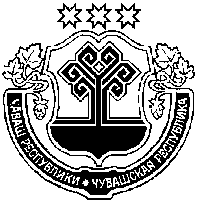 